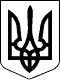 МІНІСТЕРСТВО ВНУТРІШНІХ СПРАВ УКРАЇНИ 
НАКАЗ 
____________                                      Київ                                           № ________
Відповідно до частини п’ятої статті 15 Закону України «Про дорожній рух», пункту 5 Порядку підготовки, перепідготовки і підвищення кваліфікації водіїв транспортних засобів, затвердженого постановою Кабінету Міністрів України від 20 травня 2009 року № 487, пункту 15 Порядку державної акредитації закладів, що проводять підготовку, перепідготовку і підвищення кваліфікації водіїв транспортних засобів, та атестації їх спеціалістів,  затвердженого постановою Кабінету Міністрів України від 20 травня 2009 року № 490,  з метою визначення вимог до закладів, що проводять підготовку, перепідготовку і підвищення кваліфікації водіїв транспортних засобів, та кваліфікаційних вимог до спеціалістів, які здійснюють таку підготовку,НАКАЗУЮ:1. Затвердити Перелік вимог до закладів, що проводять підготовку, перепідготовку і підвищення кваліфікації водіїв транспортних засобів, та кваліфікаційних вимог до спеціалістів, які здійснюють таку підготовку, що додається.2. Акредитованим закладам, їх філіям (іншим відокремленим підрозділам), що проводять підготовку, перепідготовку і підвищення кваліфікації водіїв транспортних засобів, привести матеріально-технічну базу у відповідність до Переліку вимог до закладів, що проводять підготовку, перепідготовку і підвищення кваліфікації водіїв транспортних засобів, та кваліфікаційних вимог до спеціалістів, які здійснюють таку підготовку, затвердженого цим наказом, в частині підготовки, перепідготовки і підвищення кваліфікації водіїв транспортних засобів із числа:осіб з інвалідністю, а також інших маломобільних груп населення – протягом шести місяців з дня набрання чинності цим наказом;інших осіб – протягом  шести місяців з дня припинення чи скасування воєнного стану в Україні.3. Головному сервісному центру МВС (Рудик М.) забезпечити подання цього наказу на державну реєстрацію до Міністерства юстиції України в установленому законодавством порядку.4. Цей наказ набирає чинності з дня його офіційного опублікування.5. Контроль за виконанням цього наказу покласти на заступника Міністра внутрішніх справ України відповідно до розподілу обов’язків.Міністр 				  	                          Ігор КЛИМЕНКО                   Про затвердження Переліку вимог до закладів, що проводять підготовку, перепідготовку і підвищення кваліфікації водіїв транспортних засобів, та кваліфікаційних вимог до спеціалістів, які здійснюють таку підготовку